東京都高等学校音楽教育研究会第４９回　研究演奏会２０２２年８月３０日（火）開始時間未定（17時以降）　めぐろパーシモンホール出演資格：東京都高音研会員/会友（ただし、伴奏者、または３人以上のアンサンブルのうち１名に限り会員以外の出演も可能）内容：独唱、独奏、重唱、合奏、合唱、作品発表、プロジェクト発表等参加費：１プログラムにつき　１０分まで　６０００円　　１５分まで　８０００円当日の演奏で時間超過した場合は後日、差額分をお支払いください。応募受付：下記要領で、参加申し込み後、参加費の振込みをしてください。都高音研研究部ホームページ申し込みフォーム     http://www.tokouonken.com/kenkyubu/ホームページからの申し込みをお願い申し上げます。※Faxでのお申込みをご希望される方は、恐れ入りますが担当者に直接ご連絡ください。申込書提出期限：６月２４日（金）必着!!期限を過ぎるとチラシにお名前が載りません。振込先： みずほ銀行　外苑前支店　店番号３１９普通口座　１６３５２１２　東京都高等学校音楽教育研究会研究部（トウキョウトコウトウガッコウオンガクキョウイクケンキ）振り込み期限：６月末日　会場費の支払いは７月上旬のため、ご協力よろしくお願い申し上げます。●めぐろパーシモンホール●〒152-0023 東京都目黒区八雲1-1-1 　　TEL.03-5701-2924東急東横線「都立大学駅」より徒歩７分東急バス「めぐろ区民キャンパス」バス停を下車してすぐ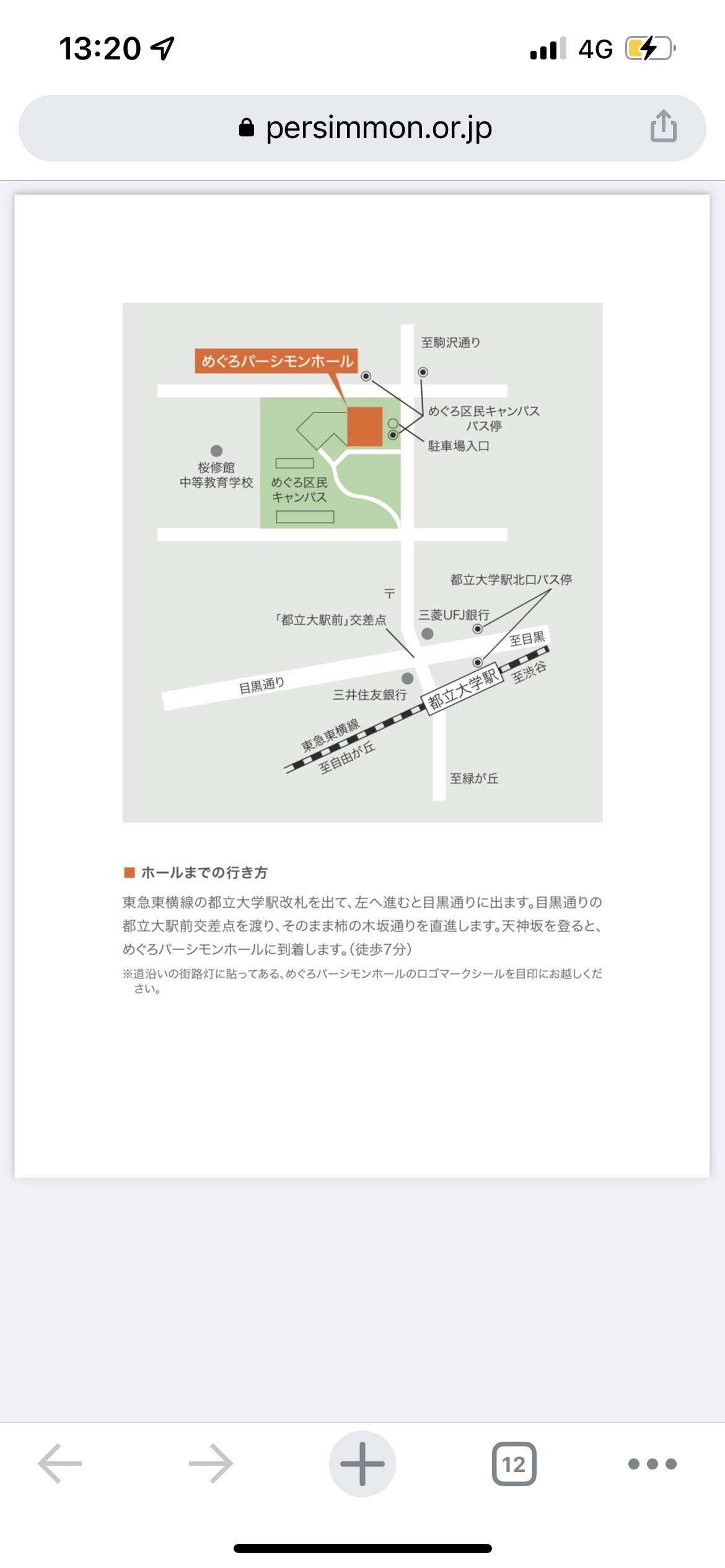 　　　第４９回　研究演奏会　参加申込書（FAX申込専用）●主演者全員の氏名・学校名・パート・楽器（多数の場合は別紙にご記入ください）●演奏曲目　作曲者はカタカナ、又は漢字でご記入ください。編曲された作品には編曲者を必ず明記してください。※研究演奏会の趣旨から、必ずオリジナルの曲目解説執筆をお願いします。（後日連絡）代表者氏名（これから連絡を受けて頂く方）（これから連絡を受けて頂く方）（これから連絡を受けて頂く方）代表者学校名学校電話代表者学校名学校ＦＡＸ自宅住所自宅電話又は携帯自宅ＦＡＸパソコンメールお名前学校名パート・楽器演奏順曲名・作品番号・調性作曲者・編曲者作詞者演奏時間　　　　分　　　　　秒（なるべく正確にご記入願います）演奏時間　　　　分　　　　　秒（なるべく正確にご記入願います）演奏時間　　　　分　　　　　秒（なるべく正確にご記入願います）演奏時間　　　　分　　　　　秒（なるべく正確にご記入願います）ＦＡＸ０３－３７２４－７０４１　都立桜修館中等教育学校　杉森宛届き次第、上記アドレスに確認メールを送信いたします。